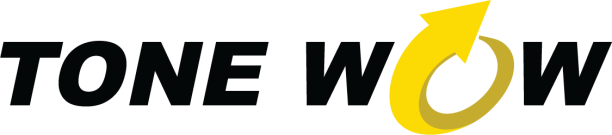 BORANG PERMOHONAN KELULUSANBAHAN KOMUNIKASI DAN RISALAH BANTUAN PEMASARANPERINGATAN:Sila gunakan elemen grafik rasmi TONE WOW sahaja.Jangan mereka semula elemen grafik / logo / ikon yang berkaitan dengan TONE WOW.Sila semak / fahami garis panduan penggunaan elemen penjenamaan dan muat turun fail grafik rasmi dari laman web TONE WOW.Jangan memulakan percetakan selagi tidak mendapat kelulusan untuk artwork dari pihak HQSemua artwork yang mempunyai permintaan untuk pembetulan perlu diubah mengikut spesifikasi yang diberi. Artwork tersebut perlu dihantar kembali kepada kami untuk disemak dan kelulusan bertulis adalah diperlukan sebelum anda boleh ke proses percetakan.TONE WOW tidak akan bertanggungjawab sekiranya ada pihak ketiga yang berkaitan dengan TONE WOW mengambil tindakan undang-undang disebabkan kegunaan elemen penjenamaan mereka tanpa kelulusan.TONE WOW juga tidak akan bertanggungjawab di atas apa-apa kerugian yang dialami oleh Ahli sekiranya bahan komunikasi yang tidak mendapat kelulusan telah dicetak dan tidak dibenarkan penggunaannya.TONE WOW berhak untuk menafikan kelulusan bahan komunikasi Ahli jika garis panduan rasmi penggunaan elemen penjenamaan TONE WOW ataupun pihak ketiga tidak ditepati. KOD KELULUSAN  :   XXX/XXXX/XXXX/XXXXXXKOD KELULUSAN  :   XXX/XXXX/XXXX/XXXXXXKOD KELULUSAN  :   XXX/XXXX/XXXX/XXXXXXKOD KELULUSAN  :   XXX/XXXX/XXXX/XXXXXXKOD KELULUSAN  :   XXX/XXXX/XXXX/XXXXXXPENTING: Sila cetak Kod Kelulusan ini di muka hadapan visual anda.PENTING: Sila cetak Kod Kelulusan ini di muka hadapan visual anda.PENTING: Sila cetak Kod Kelulusan ini di muka hadapan visual anda.PENTING: Sila cetak Kod Kelulusan ini di muka hadapan visual anda.Tarikh : BUTIRAN PEMOHONBUTIRAN PEMOHONBUTIRAN PEMOHONBUTIRAN PEMOHONBUTIRAN PEMOHONNamaNombor telefonMember ID: TWE/TWP/M91-M/TPARankingBusiness PartnerBranchPremium BranchPremium BranchService CentreJunior CentreMemberMemberREKABENTUK UNTUK DILULUSKANREKABENTUK UNTUK DILULUSKANREKABENTUK UNTUK DILULUSKANDILUUSKAN OLEH:Marketing Department_____________________Authorized SignatureName:Date:[  ]      Approve                                                                 [  ]    RejectComments..[  ]      Approve                                                                 [  ]    RejectComments..Network & Channel Development _____________________Authorized SignatureName:Date:[  ]     Acknowledge                                                          [  ]    RejectComments..[  ]     Acknowledge                                                          [  ]    RejectComments..Management _____________________Authorized SignatureName:Date:[  ]      Approve                                                                 [  ]    RejectComments..[  ]      Approve                                                                 [  ]    RejectComments..